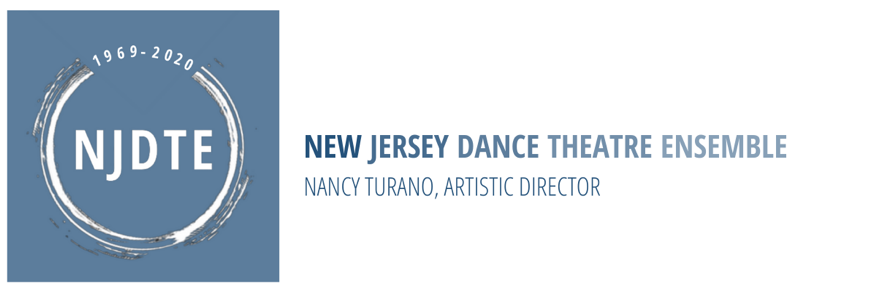 11/10/2021  NJDTE 2022 SPRING SEASON CALENDARDATESWeekday and Ensemble Calendar Registration Dates/Performance & EventsWednesday, January 5th, 2022First Day of 2021 Spring Weekday ClassesThursday, January 6th, 202240% Registration Deposit #2 Deadline for Weekday Classes and Ensemble ClassesSaturday January 8th –Sunday January 9thSpring Ensemble & Open AuditionsSaturday January 15th –Sunday January 16thSpring Ensemble & Open AuditionsSaturday January 22nd
1:00pm – 4:00pmSpring Ensemble Photoshoot
For Select NJDTE Ensemble DancersSaturday January 29th
3:00pm – 6:00pmMIP2® AuditionSaturday February 19th –Sunday February 20thNJDTE Summer Programming AuditionsTuesday March 1st, 202220% Registration Final Deposit Deadline for Weekday Classes and Ensemble ClassesMonday, April 11-Sunday, April 17thNJDTE CLOSED for Spring BreakApril 23rd – 24th, 2022April 30th – May 1st, 2022TBA NJDTE Ensemble Balli di Primavera! The Dances of SpringMandatory Rehearsals & PerformanceMonday, May 30th, 2022NJDTE CLOSED for Memorial DaySaturday, May 21st – Friday, May 27th 2022NJDTE Parent Observation Week TBA Via ZoomSaturday, June 4th, 2022Last Day of 2021 Spring Weekday ClassesSunday, June 5h, 2022NJDTE 53rd Anniversary Fundraiser Performance & Event